Virtual Sheep Heart Dissection!Objective: In this simulated dissection you will identify parts of the heart that we have studied. Label each view of the heart as you walk through the website. Focus on: Atriums, Ventricles, Chambers, Arteries; color how blood flows through the heart – RED=oxygenated	BLUE=deoxygenatedANTERIOR VIEW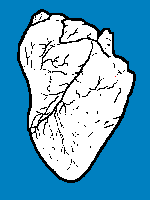 INTERIOR (ANTERIOR) VIEW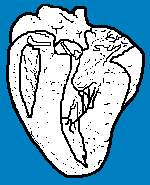 SUPERIOR VIEW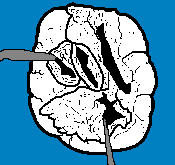 